Ciclo “ARTE ENTRE LIBROS”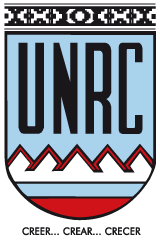 Biblioteca “Juan Filloy”Nombre del Autor:………………………………………………………………………DNI:………………………………………………………. Breve CV……………………………………………………………………………………..Email de contacto: ……………………………     Te: ……………………………….Dirección:……………………………………………………………………………………Ciudad:   ……………………………………..Pcia:……………………………………..Universidad Nacional:   ……………………………………………………………….Nombre de la ObraTécnica utilizadaTexto de presentación de la obraImágenes fotográficas en excelente calidad para el material gráfico de difusión de la muestraConsultas:	culturaarteunrc@gmail.com      Te 358 4859472La ficha deberá ser completada y enviada a los siguientes mails de contacto: culturaarteunrc@gmail.com  / mario.g.gallo@hotmail.com.ar  